									Unntatt offentlighetSØKNAD OM FRITAK FOR FRAVÆRSGRENSEN 
VED FRAVÆR INNTIL 15 %Elevens navn: Fødsels- og personnummer: Utdanningsprogram, trinn, klasse:  Søknad med begrunnelse:

(Jf. Forskrift til opplæringsloven, § 3-3. Grunnlaget for vurdering i fag)
Oslo,..................................................................             
Elevens underskrift 	
Foresattes underskrift for elever under 18 år	                                                 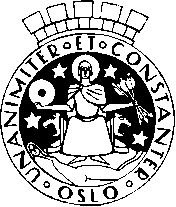 Oslo kommuneUtdanningsetaten	Edvard Munch videregående skole